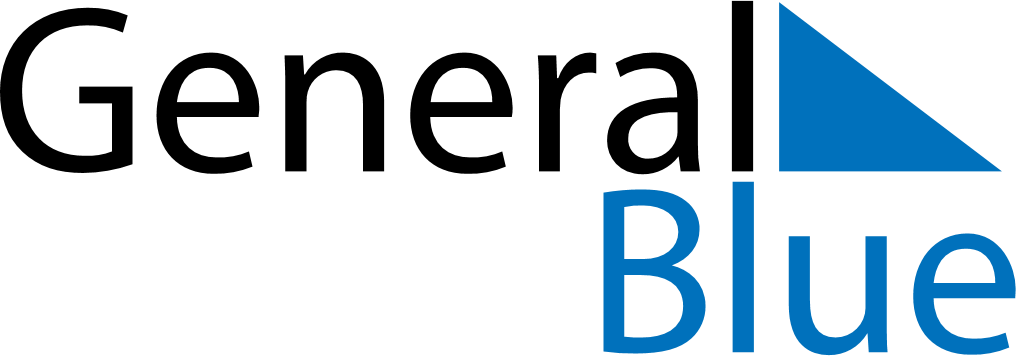 July 2025July 2025July 2025EcuadorEcuadorSundayMondayTuesdayWednesdayThursdayFridaySaturday1234567891011121314151617181920212223242526The Birthday of Simón Bolívar2728293031